русская старуха, волею судеб заброшенная в глубь Германии… Почти все они безымянны, но именно эта безымянность и образует единый образ – народ. Морально – политическое единство народа и армии в те грозовые военные годы отчётливо проступает во многих местах поэмы.Поэма органически срослась со своим временем – Великой Отечественной войной; бессмертный подвиг советского народа сделал и поэму Твардовского бессмертной.   В фондах Центральной и Детской библиотек имеются следующие книги, предлагаем вам с ними ознакомиться:Произведение Твардовского:Твардовский, А.Т.       Василий Тёркин[ Текст]: Поэма; Тёркин на том свете: Поэма; Стихи разных лет / А. Т. Твардовский.- М.: Вече,1995.- 480с.О произведении Твардовского:- Гришунин, А.Л.     «Василий Тёркин» Александра Твардовского[ Текст] / А.Л. Гришунин.- М.:Наука,1987.-160с.:ил.- (Серия «Литературоведение и языкознание»).Составила: библиограф Ткачёва И.Н.МБУК ЦЕНТРАЛЬНАЯ БИБЛИОТЕКАМР БЛАГОВАРСКИЙ РАЙОНМЕТОДИЧЕСКИЙ ОТДЕЛ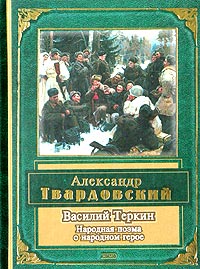 БУКЛЕТКНИГА - ЮБИЛЯР – 201570 ЛЕТ – «ВАСИЛИЙ  ТЁРКИН»А.Т. ТВАРДОВСКОГО (1945 г.)с. Языково,2015г.«…где-то в 1944 году во мне твердо созрело ощущение, что «Василий Тёркин» - это лучшее из всего написанного о войне на войне. И что написать так, как написано это, никому из нас не дано».                                         Константин Симонов.Уважаемые читатели!В 2015 году поэма А. Твардовского  «Василий Тёркин» - книга- юбиляр, этому произведению 70 лет, и это символично, потому что мы в этом году отмечаем 70 – летие Великой Победы.Поэма А.Т. Твардовского «Василий Твардовский» - самое удивительное, самое жизнеутверждающее произведение, с которого, собственно, и началась военная тема в нашем искусстве. Она поможет нам понять, почему же всё-таки, вопреки сталинизму и рабскому положению народа, великая победа над коричневой чумой состоялась.«Василий Тёркин» - это поэма-памятник русскому солдату, который был воздвигнут задолго до окончания войны. Твардовский показал своего героя в полный рост. Его отличают доброта, юмор, чуткость, благожелательность, внутренняя сила. Он принимает всё как есть, не занят только собой, не унывает и не предаётся панике («Перед боем»). Ему не чужды чувство благодарности, сознание единства со своим народом, не уставное «понимание долга», а  сердцем.Он смекалист, храбр и милосерден к врагу («Поединок»). Все эти черты можно обобщить в понятие русский национальный характер. Твардовский всё время подчёркивал: «парень он обыкновенный». Обыкновенный в своей нравственной чистоте, внутренней силе и поэтичности. Именно такие герои, не супермены, способны заряжать читателя бодростью, оптимизмом и «добрыми чувствами» к людям, стране, природе, ко всему, что именуется жизнью.ИСТОРИЯ  СОЗДАНИЯ:Историю замысла и создания «Книги про бойца» Твардовский сам рассказал в своём «Ответе читателям» - «Как  был написан «Василий Тёркин».«Василий Тёркин», как мы уже говорили, был задуман более чем за год до начала войны, которая на первых порах, естественно, отвлекла автора от этого замысла, но в середине 1942г. Твардовский решил продолжить и завершить оставленную работу. Некоторые стихи, вошедшие потом в поэму, были созданы и даже напечатаны задолго до того, как  произведение сложилось в его окончательном виде. Так, 11 декабря 1939г. в газете Ленинградского военного округа «На страже Родины» появилось стихотворение Твардовского «На привале», развитое впоследствии в одноимённую главу «Василия Тёркина». Стихотворение «Танк» (1940) и некоторые другие также использовались позже в тексте произведения.Целая глава – «Гармонь» - была написана за год  до Великой Отечественной войны и напечатана в газете «Красная звезда» (1940. 6 нояб.), в сборниках  А. Твардовского «Фронтовые стихи», «Из фронтовых стихов» (1941), «Смоленщина» (1943) и др. Позже, во время финской кампании, но тоже ещё до окончательного прояснения замысла «Тёркина», была написана и глава «Переправа».Таким образом, поначалу Тёркин был героем финской войны 1939-1940 гг. С апреля 1940 года замысел произведения непрестанно вынашивался. «При удаче,- записывал он в своей тетради 20 апреля 1940 г., - это будет ценнейший подарок армии, это будет её любимец, нарицательное имя». Так оно и получилось потом. Но до этого ещё должно было пройти более двух лет. Нужное «напряжение» возникло только с началом большой войны, когда определялся новый вариант замысла. Внешне он был продолжением той же работы. Но по существу между этими двумя вариантами имеется принципиальное различие, обусловленное прежде всего различием характера и масштабов финской кампании и всенародной Великой Отечественной войны. Изменился весь характер поэмы, всё её содержание, её философия, её герой, её форма – композиция, жанр, сюжет. Изменился характер поэтического повествования о войне – родина и народ, народ на войне стали главными темами. До Великой Отечественной войны поэма о Тёркине, какой мы её знаем, и не могла быть создана.ЭНЦИКЛОПЕДИЯ  ВОЙНЫКнига Твардовского, при всей кажущейся простоте, - произведение высокой смысловой ёмкости. Как всякое значительное явление искусства, оно правдиво отражает действительность и заставляет читателя вновь и вновь возвращаться к его герою, размышлять о войне, о жизни. Помимо главного героя, Тёркина, книга «населена» множеством эпизодических лиц: офицеры, солдаты, генерал, деревенские дед и баба, 